TUXTLA GUTIÉRREZ, CHIAPAS06  DE MAYO  DE 2011.Designa Junta de Gobierno de la UNACH a Mauro Jorge Robledo Cossío, director de ciencias socialesToma rector Jaime Valls Esponda, la protesta de leyEntrará en funciones a partir del lunes 9 de mayoComo resultado de la convocatoria emitida el pasado 4 de abril, la Junta de Gobierno de la Universidad Autónoma de Chiapas, sesionó este viernes y tras analizar las propuestas de la terna de aspirantes, determinó designar a Mauro Jorge Robledo Cossío, como director de la Facultad de Ciencias Sociales, con sede en San Cristóbal de Las Casas.Luego de recibir el documento correspondiente de manos del presidente de la Junta de Gobierno, Armando Montoya Cameras, y de ser informado que ejercerá el cargo por un periodo de cuatro años a partir del lunes 9 de mayo, el rector Jaime Valls Esponda procedió a tomarle la protesta de ley.  Después del acto protocolario, el rector de la UNACH convocó al nuevo director de Ciencias Sociales a mantener el trabajo de unidad con la administración central, a fin de establecer diversas acciones encaminadas a fortalecer la formación de los estudiantes que asisten a esta emblemática Facultad de la Máxima Casa de Estudios.  Acompañado de los catedráticos que formaron parte de la terna, Cecilia Alba Villalobos y Pascual Escobar Solar, señaló que tal como ocurre con cada una de las escuelas, centros y facultades, la administración central trabajará de manera coordinada con la nueva dirección para avanzar en el cumplimiento del Proyecto Académico, ”Generación y Gestión para la Innovación”.Por su parte, Mauro Jorge Robledo Cossío, afirmó que el Proyecto Académico 2011-2014, presentado ante la Junta de Gobierno de la Universidad, busca atender cada una de las necesidades y posibilidades de desarrollo de la comunidad estudiantil, académica y administrativos de la Facultad de Ciencias Sociales.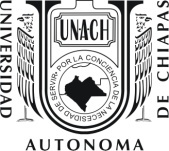 DIRECCIÓN DE COMUNICACIÓN UNIVERSITARIA   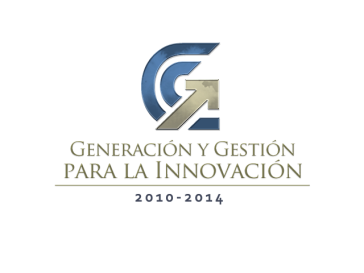 